ОБЩИЕ СВЕДЕНИЯ Учебная дисциплина «Религиоведение» изучается во втором семестре.Курсовая работа – не предусмотрена.Форма промежуточной аттестации: ЭкзаменМесто учебной дисциплины в структуре ОПОПУчебная дисциплина относится к части, формируемой участниками образовательных отношений.Основой для освоения дисциплины являются результаты обучения по предшествующим дисциплинам и практикам:История (история России, всеобщая история)Основы социологииКультурологияФилософияСоциология социальных институтов и общностейРезультаты обучения по учебной дисциплине используются при изучении следующих дисциплин и прохождения практик:ДемографияКультура и искусство народов мираСовременные социологические теорииРеклама и связи с общественностьюУчебная практика. Ознакомительная практикаРезультаты освоения учебной дисциплины в дальнейшем будут использованы при прохождении учебной практики, производственной практики и выполнении выпускной квалификационной работы.ЦЕЛИ И ПЛАНИРУЕМЫЕ РЕЗУЛЬТАТЫ ОБУЧЕНИЯ ПО ДИСЦИПЛИНЕЦелями освоения дисциплины «Религиоведение» являются:формирование комплексного представления об основных проблемах религиоведческой науки;формирование у студентов понятийного аппарата религиоведения, исторического развития религиоведческой науки, основных школ и направлений, показ научной этно-конфессиональной картины современного мира;организация и проведение исследований в области религиоведения;обработка и интерпретация результатов исследований с применением современных информационно-коммуникационных технологий, в том числе интернет-технологий;формирование у обучающихся компетенций, установленных образовательной программой в соответствии с ФГОС ВО по данной дисциплине.Результатом обучения по учебной дисциплине является овладение обучающимися знаниями, умениями, навыками и опытом деятельности, характеризующими процесс формирования компетенций и обеспечивающими достижение планируемых результатов освоения учебной дисциплины.Формируемые компетенции, индикаторы достижения компетенций, соотнесённые с планируемыми результатами обучения по дисциплине:СТРУКТУРА И СОДЕРЖАНИЕ УЧЕБНОЙ ДИСЦИПЛИНЫОбщая трудоёмкость учебной дисциплины по учебному плану составляет:Структура учебной дисциплины для обучающихся по видам занятий (очная форма обучения)Структура учебной дисциплины для обучающихся по разделам и темам дисциплины: (очная форма обучения)Краткое содержание учебной дисциплиныОрганизация самостоятельной работы обучающихсяСамостоятельная работа студента – обязательная часть образовательного процесса, направленная на развитие готовности к профессиональному и личностному самообразованию, на проектирование дальнейшего образовательного маршрута и профессиональной карьеры.Самостоятельная работа обучающихся по дисциплине организована как совокупность аудиторных и внеаудиторных занятий и работ, обеспечивающих успешное освоение дисциплины. Аудиторная самостоятельная работа обучающихся по дисциплине выполняется на учебных занятиях под руководством преподавателя и по его заданию. Аудиторная самостоятельная работа обучающихся входит в общий объем времени, отведенного учебным планом на аудиторную работу, и регламентируется расписанием учебных занятий. Внеаудиторная самостоятельная работа обучающихся – планируемая учебная, научно-исследовательская, практическая работа обучающихся, выполняемая во внеаудиторное время по заданию и при методическом руководстве преподавателя, но без его непосредственного участия, расписанием учебных занятий не регламентируется.Внеаудиторная самостоятельная работа обучающихся включает в себя:подготовку к лекциям и практическим занятиям;изучение учебных пособий;изучение теоретического и практического материала по рекомендованным источникам;написание тематических докладов и рефератов на проблемные темы;участие студентов в составлении тестов;подготовка к собеседованию;выполнение ситуативных заданий и кейсов;выполнение творческих заданий;решение задач;проведение исследовательских работ;подготовка к контрольной работе;подготовка к промежуточной аттестации в течение семестра.Самостоятельная работа обучающихся с участием преподавателя в форме иной контактной работы предусматривает групповую и (или) индивидуальную работу с обучающимися и включает в себя:проведение индивидуальных и групповых консультаций по курсовой работе;проведение консультаций перед экзаменом;проведение ежемесячных мастер-классов практиками медиарынка;индивидуальные консультации по организации самостоятельного изучения отдельных разделов/тем, базовых понятий учебной дисциплины.Применение электронного обучения, дистанционных образовательных технологийПри реализации программы учебной дисциплины электронное обучение и дистанционные образовательные технологии применяются.Реализация программы учебной дисциплины с применением электронного обучения и дистанционных образовательных технологий регламентируется действующими локальными актами университета.В электронную образовательную среду перенесены отдельные виды учебной деятельности:РЕЗУЛЬТАТЫ ОБУЧЕНИЯ ПО ДИСЦИПЛИНЕ, КРИТЕРИИ ОЦЕНКИ УРОВНЯ СФОРМИРОВАННОСТИ КОМПЕТЕНЦИЙ, СИСТЕМА И ШКАЛА ОЦЕНИВАНИЯСоотнесение планируемых результатов обучения с уровнями сформированности компетенции(й).ОЦЕНОЧНЫЕ СРЕДСТВА ДЛЯ ТЕКУЩЕГО КОНТРОЛЯ УСПЕВАЕМОСТИ И ПРОМЕЖУТОЧНОЙ АТТЕСТАЦИИ, ВКЛЮЧАЯ САМОСТОЯТЕЛЬНУЮ РАБОТУ ОБУЧАЮЩИХСЯПри проведении контроля самостоятельной работы обучающихся, текущего контроля и промежуточной аттестации по учебной дисциплине «Этнология и этнография» проверяется уровень сформированности у обучающихся компетенций и запланированных результатов обучения по дисциплине, указанных в разделе 2 настоящей программы.Формы текущего контроля успеваемости, примеры типовых заданий: Критерии, шкалы оценивания текущего контроля успеваемости:Промежуточная аттестация:Критерии, шкалы оценивания промежуточной аттестации учебной дисциплины:Система оценивания результатов текущего контроля и промежуточной аттестации.Оценка по дисциплине выставляется обучающемуся с учётом результатов текущей и промежуточной аттестации.Полученный совокупный результат конвертируется в пятибалльную систему оценок в соответствии с таблицей:ОБРАЗОВАТЕЛЬНЫЕ ТЕХНОЛОГИИРеализация программы предусматривает использование в процессе обучения следующих образовательных технологий:проблемная лекция;интерактивная лекция;групповая дискуссия;анализ ситуаций и имитационных моделей;поиск и обработка информации с использованием сети Интернет;дистанционные образовательные технологии;применение электронного обучения;просмотр рекламных материалов с их последующим анализом;использование на лекционных занятиях видеоматериалов и наглядных пособий;самостоятельная работа в системе компьютерного тестирования;технологии с использованием игровых методов: ролевых, деловых игр.ПРАКТИЧЕСКАЯ ПОДГОТОВКАПрактическая подготовка в рамках учебной дисциплины реализуется при проведении практических занятий, предусматривающих участие обучающихся в выполнении отдельных элементов работ, связанных с будущей профессиональной деятельностью. Проводятся отдельные занятия лекционного типа, которые предусматривают передачу учебной информации обучающимся, которая необходима для последующего выполнения курсовой работы.ОРГАНИЗАЦИЯ ОБРАЗОВАТЕЛЬНОГО ПРОЦЕССА ДЛЯ ЛИЦ С ОГРАНИЧЕННЫМИ ВОЗМОЖНОСТЯМИ ЗДОРОВЬЯПри обучении лиц с ограниченными возможностями здоровья и инвалидов используются подходы, способствующие созданию безбарьерной образовательной среды: технологии дифференциации и индивидуального обучения, применение соответствующих методик по работе с инвалидами, использование средств дистанционного общения, проведение дополнительных индивидуальных консультаций по изучаемым теоретическим вопросам и практическим занятиям, оказание помощи при подготовке к промежуточной аттестации.При необходимости рабочая программа дисциплины может быть адаптирована для обеспечения образовательного процесса лицам с ограниченными возможностями здоровья, в том числе для дистанционного обучения.Учебные и контрольно-измерительные материалы представляются в формах, доступных для изучения студентами с особыми образовательными потребностями с учетом нозологических групп инвалидов:Для подготовки к ответу на практическом занятии, студентам с ограниченными возможностями здоровья среднее время увеличивается по сравнению со средним временем подготовки обычного студента.Для студентов с инвалидностью или с ограниченными возможностями здоровья форма проведения текущей и промежуточной аттестации устанавливается с учетом индивидуальных психофизических особенностей (устно, письменно на бумаге, письменно на компьютере, в форме тестирования и т.п.). Промежуточная аттестация по дисциплине может проводиться в несколько этапов в форме рубежного контроля по завершению изучения отдельных тем дисциплины. При необходимости студенту предоставляется дополнительное время для подготовки ответа на зачете или экзамене.Для осуществления процедур текущего контроля успеваемости и промежуточной аттестации обучающихся создаются, при необходимости, фонды оценочных средств, адаптированные для лиц с ограниченными возможностями здоровья и позволяющие оценить достижение ими запланированных в основной образовательной программе результатов обучения и уровень сформированности всех компетенций, заявленных в образовательной программе.МАТЕРИАЛЬНО-ТЕХНИЧЕСКОЕ ОБЕСПЕЧЕНИЕ ДИСЦИПЛИНЫХарактеристика материально-технического обеспечения дисциплины составляется в соответствии с требованиями ФГОС ВО.Материально-техническое обеспечение дисциплины при обучении с использованием традиционных технологий обучения.Материально-техническое обеспечение учебной дисциплины при обучении с использованием электронного обучения и дистанционных образовательных технологий.Технологическое обеспечение реализации дисциплины осуществляется с использованием элементов электронной информационно-образовательной среды университета.УЧЕБНО-МЕТОДИЧЕСКОЕ И ИНФОРМАЦИОННОЕ ОБЕСПЕЧЕНИЕ УЧЕБНОЙ ДИСЦИПЛИНЫИНФОРМАЦИОННОЕ ОБЕСПЕЧЕНИЕ УЧЕБНОГО ПРОЦЕССАРесурсы электронной библиотеки, информационно-справочные системы и профессиональные базы данных:Ресурсы электронной библиотекиЭБС Znanium.com» научно-издательского центра «Инфра-М» http://znanium.com/ (учебники и учебные пособия, монографии, сборники научных трудов, научная периодика, профильные журналы, справочники, энциклопедии); Электронные издания «РГУ им. А.Н. Косыгина» на платформе ЭБС «Znanium.com» http://znanium.com/  (электронные ресурсы: монографии, учебные пособия, учебно-методическими материалы, выпущенными в Университете за последние 10 лет); ООО «ИВИС» https://dlib.eastview.com (электронные версии периодических изданий ООО «ИВИС»);Web of Science http://webofknowledge.com/  (обширная международная универсальная реферативная база данных); Scopus https://www.scopus.com  (международная универсальная реферативная база данных, индексирующая более 21 тыс. наименований научно-технических, гуманитарных и медицинских журналов, материалов конференций примерно 5000 международных издательств); «SpringerNature»  http://www.springernature.com/gp/librarians  (международная издательская компания, специализирующаяся на издании академических журналов и книг по естественнонаучным направлениям);Научная электронная библиотека еLIBRARY.RU https://elibrary.ru  (крупнейший российский информационный портал в области науки, технологии, медицины и образования);ООО «Национальная электронная библиотека» (НЭБ) http://нэб.рф/ (объединенные фонды публичных библиотек России федерального, регионального, муниципального уровня, библиотек научных и образовательных учреждений;«НЭИКОН»  http://www.neicon.ru/ ( доступ к современной зарубежной и отечественной научной периодической информации по гуманитарным и естественным наукам в электронной форме);«Polpred.com Обзор СМИ» http://www.polpred.com (статьи, интервью и др. информагентств и деловой прессы за 15 лет).Профессиональные базы данных и информационно-справочные системы: http://www.gks.ru/wps/wcm/connect/rosstat_main/rosstat/ru/statistics/databases/;http://www.scopus.com/;http://elibrary.ru/defaultx.asp;http://www.garant.ru/;http://www.onestopenglish.comhttp://lessons.study.ruhttp://www.wikipedia.orghttp://www.idoceonline.comhttp://www.english.ruhttp://study-english.infohttp://oup.com/elt/resultПеречень программного обеспечения 1. 	Microsoft® Windows® XP Professional Russian Upgrade/Software Assurance Pack Academic OPEN No Level, артикул Е85-00638; № лицензия 18582213 от 30.12.2004 (бессрочная корпоративная академическая лицензия); 2.	 Microsoft® Office Professional Win 32 Russian License/Software Assurance Pack Academic OPEN No Level, артикул 269-05620; лицензия  №18582213 от 30.12.2004;3. Kaspersky Endpoint Security для бизнеса - Стандартный Russian Edition, 250-499 Node 1 year Educational Renewal License  лицензия №17ЕО-171228-092222-983-1666 от 28.12.2017; 4. Microsoft® Office Professional Plus 2007 Russian Academic OPEN No Level, артикул 79Р-00039; лицензия №43021137 от 15.11.2007;5. 1C: предприятие 8. Клиентская лицензия на 10 рабочих мест (программная защита). Правообладатель ООО «Бизнес и Технология», сублицензионный договор № 9770 от 22.06.2016.6. Операционная система Linax. (свободно распространяемое программное обеспечение под Linax).7. Microsoft Windows XP Professional Russian Upgrade, Software Assurance Pack Academic Open No Level, лицензия № 44892219 от 08.12.2008,справка Microsoft «Условия использования лицензии»;8. Microsoft Office Professional Plus 2007 Russian Academic Open No Level, лицензия 49413779, справка Microsoft «Условия использования лицензии»;9. Dr. Web Desktop Security Suite, Антивирус + Центр управления на 12 мес., артикул LBWAC-12M-200-B1, договор  с АО «СофтЛайн Трейд»  № 219/17-КС от 13.12 2017;10. Adobe Photoshop Extended CS5 12.0 WIN AOO License RU (65049824), 12 лицензий, WIN S/N 1330- 1002-8305-1567-5657-4784, Mac S/N 1330-0007-3057-0518-2393-8504, от 09.12.2010, ( копия лицензии).11. Adobe Illustrator CS5 15.0 WIN AOO License RU (65061595), 17 лицензий, WIN S/N 1034-1008-8644-9963-7815-0526, MAC S/N 1034- 0000-0738-3015-4154-4614 от 09.12.2010, (копия лицензии);12. Adobe Reader (свободно распространяемое).13. Microsoft Windows Professional 7 Russian Upgrade Academic Open No Level, артикул FQC-02306, лицензия № 46255382 от 11.12.2009, (копия лицензии); 14. Microsoft Office Professional Plus 2010 Russian Academic Open No Level, лицензия 47122150 от 30.06.2010, справка Microsoft «Условия использования лицензии»;15. Система автоматизации библиотек ИРБИС64, договора на оказание услуг по поставке программного обеспечения №1/28-10-13 от 22.11.2013г.; №1/21-03-14 от 31.03.2014г. (копии договоров);16. Google Chrome (свободно распространяемое).ЛИСТ УЧЕТА ОБНОВЛЕНИЙ РАБОЧЕЙ ПРОГРАММЫ УЧЕБНОЙ ДИСЦИПЛИНЫВ рабочую программу учебной дисциплины внесены изменения/обновления и утверждены на заседании кафедры:Министерство науки и высшего образования Российской ФедерацииМинистерство науки и высшего образования Российской ФедерацииМинистерство науки и высшего образования Российской ФедерацииФедеральное государственное бюджетное образовательное учреждениеФедеральное государственное бюджетное образовательное учреждениеФедеральное государственное бюджетное образовательное учреждениевысшего образованиявысшего образованиявысшего образования«Российский государственный университет им. А.Н. Косыгина«Российский государственный университет им. А.Н. Косыгина«Российский государственный университет им. А.Н. Косыгина(Технологии. Дизайн. Искусство)»(Технологии. Дизайн. Искусство)»(Технологии. Дизайн. Искусство)»Институт социальной инженерииКафедра социологии и рекламных коммуникацийРАБОЧАЯ ПРОГРАММАУЧЕБНОЙ ДИСЦИПЛИНЫРАБОЧАЯ ПРОГРАММАУЧЕБНОЙ ДИСЦИПЛИНЫРАБОЧАЯ ПРОГРАММАУЧЕБНОЙ ДИСЦИПЛИНЫРАБОЧАЯ ПРОГРАММАУЧЕБНОЙ ДИСЦИПЛИНЫРелигиоведениеРелигиоведениеРелигиоведениеРелигиоведениеУровень образования БакалавриатБакалавриатНаправление подготовки42.03.01Реклама и связи с общественностьюНаправленность (профиль)Реклама и связи с общественностью в коммерческой сфереРеклама и связи с общественностью в коммерческой сфереСрок освоения образовательной программы по очной форме обучения4 года4 годаФорма(-ы) обученияОчнаяОчнаяРабочая программа учебной дисциплины «Религиоведение» основной профессиональной образовательной программы высшего образования, рассмотрены и одобрены на заседании кафедры, протокол № 1 от 26.08.2021 г.Рабочая программа учебной дисциплины «Религиоведение» основной профессиональной образовательной программы высшего образования, рассмотрены и одобрены на заседании кафедры, протокол № 1 от 26.08.2021 г.Рабочая программа учебной дисциплины «Религиоведение» основной профессиональной образовательной программы высшего образования, рассмотрены и одобрены на заседании кафедры, протокол № 1 от 26.08.2021 г.Рабочая программа учебной дисциплины «Религиоведение» основной профессиональной образовательной программы высшего образования, рассмотрены и одобрены на заседании кафедры, протокол № 1 от 26.08.2021 г.Разработчик рабочей программы учебной дисциплины:Разработчик рабочей программы учебной дисциплины:Разработчик рабочей программы учебной дисциплины:Разработчик рабочей программы учебной дисциплины:ДоцентТ.С. Чабиева                                               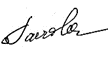 Т.С. Чабиева                                               Заведующий кафедрой:Заведующий кафедрой:Е.Г. Карпова                                                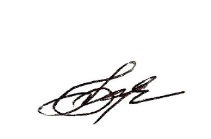 Код и наименование компетенцииКод и наименование индикаторадостижения компетенцииПланируемые результаты обучения по дисциплинеУК-1Способен осуществлять поиск, критический анализ и синтез информации, применять системный подход для решения поставленных задачИД-УК-1.4Анализ путей решения проблем мировоззренческого, нравственного и личностного характера на основе использования основных философских идей и категорий в их историческом развитии и социально-культурном контекстеСпособен осуществлять поиск, критический анализ и синтез информации, применять системный подход для решения поставленных задач.Анализирует пути решения проблем мировоззренческого, нравственного и личностного характера на основе использования основных философских идей и категорий в их историческом развитии и социально-культурном контексте.УК-5Способен воспринимать межкультурное разнообразие общества в социально-историческом, этическом и философском контекстахИД-УК-5.2Использование знаний о социокультурных традициях различных социальных групп, этносов и конфессий, включая мировые религии, философские и этические учения, историческое наследие при социальном и профессиональном общенииСпособен воспринимать межкультурное разнообразие общества в социально-историческом, этическом и философском контекстах.Использует знания о социокультурных традициях различных социальных групп, этносов и конфессий, включая мировые религии, философские и этические учения, историческое наследие при социальном и профессиональном общении.ПК-5Способен осуществлять авторскую с учетом специфики СМИ и других медиа и имеющегося мирового и отечественного опытаИД-ПК-5.1Создание текстов рекламы и (или) связей с общественностью с учетом специфики каналов коммуникации и имеющегося мирового и отечественного опытаИД-ПК-5.3Создание сценариев событий и мероприятий для кампаний и проектов в сфере рекламы и (или) связей с общественностью, транслирующих миссию и философию организации целевым группам общественностиСпособен осуществлять авторскую с учетом специфики СМИ и других медиа и имеющегося мирового и отечественного опыта.Создает тексты рекламы и (или) связей с общественностью с учетом специфики каналов коммуникации и имеющегося мирового и отечественного опыта.Создает сценарии событий и мероприятий для кампаний и проектов в сфере рекламы и (или) связей с общественностью, транслирующих миссию и философию организации целевым группам общественности.по очной форме обучения – 3з.е.108час.Структура и объем дисциплиныСтруктура и объем дисциплиныСтруктура и объем дисциплиныСтруктура и объем дисциплиныСтруктура и объем дисциплиныСтруктура и объем дисциплиныСтруктура и объем дисциплиныСтруктура и объем дисциплиныСтруктура и объем дисциплиныСтруктура и объем дисциплиныОбъем дисциплины по семестрамформа промежуточной аттестациивсего, часКонтактная аудиторная работа, часКонтактная аудиторная работа, часКонтактная аудиторная работа, часКонтактная аудиторная работа, часСамостоятельная работа обучающегося, часСамостоятельная работа обучающегося, часСамостоятельная работа обучающегося, часОбъем дисциплины по семестрамформа промежуточной аттестациивсего, часлекции, часпрактические занятия, часлабораторные занятия, часпрактическая подготовка, часкурсовая работасамостоятельная работа обучающегося, часпромежуточная аттестация, час2 семестрэкзамен108183654Всего:108183654Планируемые (контролируемые) результаты освоения: код(ы) формируемой(ых) компетенции(й) и индикаторов достижения компетенцийНаименование разделов, тем;форма(ы) промежуточной аттестацииВиды учебной работыВиды учебной работыВиды учебной работыВиды учебной работыСамостоятельная работа, часВиды и формы контрольных мероприятий, обеспечивающие по совокупности текущий контроль успеваемости;формы промежуточного контроля успеваемостиПланируемые (контролируемые) результаты освоения: код(ы) формируемой(ых) компетенции(й) и индикаторов достижения компетенцийНаименование разделов, тем;форма(ы) промежуточной аттестацииКонтактная работаКонтактная работаКонтактная работаКонтактная работаСамостоятельная работа, часВиды и формы контрольных мероприятий, обеспечивающие по совокупности текущий контроль успеваемости;формы промежуточного контроля успеваемостиПланируемые (контролируемые) результаты освоения: код(ы) формируемой(ых) компетенции(й) и индикаторов достижения компетенцийНаименование разделов, тем;форма(ы) промежуточной аттестацииЛекции, часПрактические занятия, часЛабораторные работы/ индивидуальные занятия, часПрактическая подготовка, часСамостоятельная работа, часВиды и формы контрольных мероприятий, обеспечивающие по совокупности текущий контроль успеваемости;формы промежуточного контроля успеваемостиВторой семестрВторой семестрВторой семестрВторой семестрВторой семестрВторой семестрВторой семестрУК-1УК-5ИД-УК-1.4ИД-УК-5.1ИД-УК-5.2ИД-УК-5.3ИД-УК-5.4Раздел I. Основы религиоведения51525Формы текущего контроля по разделу I:РефератУК-1УК-5ИД-УК-1.4ИД-УК-5.1ИД-УК-5.2ИД-УК-5.3ИД-УК-5.4Тема 1.1 Основные понятия и категории религии1Формы текущего контроля по разделу I:РефератУК-1УК-5ИД-УК-1.4ИД-УК-5.1ИД-УК-5.2ИД-УК-5.3ИД-УК-5.4Тема 1.2 Ранние формы религии.1Формы текущего контроля по разделу I:РефератУК-1УК-5ИД-УК-1.4ИД-УК-5.1ИД-УК-5.2ИД-УК-5.3ИД-УК-5.4Тема 1.3 Политеизм и язычество.1Формы текущего контроля по разделу I:РефератУК-1УК-5ИД-УК-1.4ИД-УК-5.1ИД-УК-5.2ИД-УК-5.3ИД-УК-5.4Тема 1.4 Культ предков в Древнем мире2Формы текущего контроля по разделу I:РефератУК-1УК-5ИД-УК-1.4ИД-УК-5.1ИД-УК-5.2ИД-УК-5.3ИД-УК-5.4Практическое занятие № 1.1 Примитивные религии и их носители.45Формы текущего контроля по разделу I:РефератУК-1УК-5ИД-УК-1.4ИД-УК-5.1ИД-УК-5.2ИД-УК-5.3ИД-УК-5.4Практическое занятие № 1.2 Становление политеизма.45Формы текущего контроля по разделу I:РефератУК-1УК-5ИД-УК-1.4ИД-УК-5.1ИД-УК-5.2ИД-УК-5.3ИД-УК-5.4Практическое занятие № 1.3 Основные понятия в религиоведении.45Формы текущего контроля по разделу I:РефератУК-1УК-5ИД-УК-1.4ИД-УК-5.1ИД-УК-5.2ИД-УК-5.3ИД-УК-5.4Практическое занятие № 1.4 Ритуаловые и обрядовые практики в системе древних религий.310Формы текущего контроля по разделу I:РефератРаздел II. Научные школы в религиоведении51525Формы текущего контроля по разделу II:Творческое заданиеТестСитуационное заданиеЗадачаТема 2.1 Школа эволюционизма и ее идейные представители.1Формы текущего контроля по разделу II:Творческое заданиеТестСитуационное заданиеЗадачаТема 2.2 Школа диффузионизма: основатели и взгляды направления.1Формы текущего контроля по разделу II:Творческое заданиеТестСитуационное заданиеЗадачаТема 2.3 Структурализм и функционализм.1Формы текущего контроля по разделу II:Творческое заданиеТестСитуационное заданиеЗадачаТема 2.4 Современные научные школы в религиоведении.2Формы текущего контроля по разделу II:Творческое заданиеТестСитуационное заданиеЗадачаПрактическое занятие № 2.1 Сравнительный анализ научных школ.45Формы текущего контроля по разделу II:Творческое заданиеТестСитуационное заданиеЗадачаПрактическое занятие № 2.2 Специфика взглядов эволюционистов.45Формы текущего контроля по разделу II:Творческое заданиеТестСитуационное заданиеЗадачаПрактическое занятие № 2.3 Идеи структурализма во французской школе.45Формы текущего контроля по разделу II:Творческое заданиеТестСитуационное заданиеЗадачаПрактическое занятие № 2.4 Функционализм в гуманитарной науке.310Формы текущего контроля по разделу II:Творческое заданиеТестСитуационное заданиеЗадачаРаздел III. Мировые религиозные системы864Формы текущего контроля по разделу III:СобеседованиеТема 3.1 Мировые религии: буддизм, христианство и ислам.8Формы текущего контроля по разделу III:СобеседованиеПрактическое занятие № 3.1Анализ идейных взглядов мировых религий.64Формы текущего контроля по разделу III:СобеседованиеЭкзамен27экзаменИТОГО за второй семестр183654ИТОГО за весь период1836108№ ппНаименование раздела и темы дисциплиныСодержание раздела (темы)Раздел IОсновы религиоведенияОсновы религиоведенияТема 1.1Основные понятия и категории религии.Основные понятия, применяемые в религиоведении. Характеристики пути становления науки. Место религиоведения в системе гуманитарных наук.Тема 1.2Ранние формы религии.Тема 1.3Политеизм и язычество.Становление политеистических взглядов, их связь с древнеязыческими культами. Анализ и систематизация политеистических взглядов древности и современности.Тема 1.4Культ предков в Древнем мире.Становления культа предков в Древних цивилизациях мира. Анализ Древнего Египта, Древнего Шумера (Междуречья), Древней Индии. Характеристики путей становления религиозного знания. Монументализм в древнемировых религиях: памятники, храмы, склепы, пирамиды.Раздел IIНаучные школы в религиоведенииНаучные школы в религиоведенииТема 2.1Школа эволюционизма и ее идейные представители.Анализ эволюционных идей английской научной школы. Исследование работ Э.Тэйлора, основателя школы эволюционизма. Систематизация основных положений научной школы. Знакомство с анимистической теорией и идеями Ч. ДарвинаТема 2.2Школа диффузионизма.Изучение направления в религиоведении, социальной антропологии, культурной антропологии, культурной географии и этнографии, культурологии, археологии, социологии, полагающее основой общественного развития процессы заимствования и распространения культуры из одних центров в другие.Тема 2.3Структурализм и функционализм.Анализ основных идей структурализма применявшихся в религиоведении, в антропологии, психоанализе, семиотике, литературоведении, религиоведении, истории, социологии и других областях. Рассмотрение основного функционала школ в контексте современной этноконфессиональных проблем общества.Тема 2.4Современные научные школы в религиоведении.Изучение современной этно-конфессиональной картины мира, проблем религиозных конфликтов и новой волны актуальности и востребованности в религии.  Систематизация знаний о многообразии конфессионального компонента современной России, поиск путей разрешения религиозных проблем.Раздел III Мировые религиозные системыРаздел III Мировые религиозные системыРаздел III Мировые религиозные системыТема 3.1Мировые религии: буддизм, христианство, исламИзучение классификации мировых религиозных систем. Анализ истории становления и проповеднической деятельности адептов мировых религий. Характеристики периодизации мировых религий. Современное состояние и территория распространения.использованиеЭО и ДОТиспользование ЭО и ДОТобъем, часвключение в учебный процесссмешанное обучениелекциив соответствии с расписанием учебных занятий смешанное обучениепрактические занятияв соответствии с расписанием учебных занятий Уровни сформированности компетенции(-й)Итоговое количество балловв 100-балльной системепо результатам текущей и промежуточной аттестацииОценка в пятибалльной системепо результатам текущей и промежуточной аттестацииПоказатели уровня сформированности Показатели уровня сформированности Уровни сформированности компетенции(-й)Итоговое количество балловв 100-балльной системепо результатам текущей и промежуточной аттестацииОценка в пятибалльной системепо результатам текущей и промежуточной аттестациипрофессиональной(-ых)компетенции(-й)профессиональной(-ых)компетенции(-й)Уровни сформированности компетенции(-й)Итоговое количество балловв 100-балльной системепо результатам текущей и промежуточной аттестацииОценка в пятибалльной системепо результатам текущей и промежуточной аттестацииУК-1ИД-УК-1.4УК-5ИД-УК-5.2ПК-5ИД-ПК-5.1ИД-ПК-5.3высокийотличноОбучающийся:Осуществляет поиск, критический анализ и синтез информации, применяет системный подход для решения поставленных задачАнализирует пути решения проблем мировоззренческого, нравственного и личностного характера на основе использования основных философских идей и категорий в их историческом развитии и социально-культурном контекстеВоспринимает межкультурное разнообразие общества в социально-историческом, этическом и философском контекстахИспользует знания о социокультурных традициях различных социальных групп, этносов и конфессий, включая мировые религии, философские и этические учения, историческое наследие при социальном и профессиональном общенииУмеет качественно создавать тексты рекламы и (или) связей с общественностью с учетом специфики каналов коммуникации и имеющегося мирового и отечественного опытаСоздает сценарии событий и мероприятий для кампаний и проектов в сфере рекламы и (или) связей с общественностью, с учетом этнокультурного и этноконфессионального многообразияповышенныйхорошоПланирует и проводит исследования, интерпретирует их результаты, но не может разработать практически значимые рекомендацииИспользует результаты исследований для планирования рекламных кампаний, но затрудняется в их реализации Организует и проводит исследования, направленные на систематизацию данных исследовательской базыПрименяет современные информационно-коммуникационных технологии, в том числе интернет-технологии для обработки и интерпретации результатов исследований, но не в полном объеме Разрабатывает индивидуальные и (или) коллективные проекты в сфере рекламы и связей с общественностью и продвигает коммуникационный продукт в коммерческой сфереЗатрудняется обосновать коммуникационные цели, миссию и стратегию для разработки концепции продвижения продукта/услугиРазрабатывает план коммуникационных мероприятий, но не определяет размер расходов на их реализацию Осуществляет авторскую деятельность с учетом специфики разных СМИ и других медиа и имеющегося мирового и отечественного опытаСоздает тексты рекламы и (или) связей с общественностью без учета специфики каналов коммуникации и имеющегося мирового и отечественного опытаУмеет создавать тексты рекламы и (или) связей с общественностью с учетом специфики каналов коммуникации и имеющегося мирового и отечественного опыта, но затрудняется в применении своих навыковСтарается создавать сценарии событий и мероприятий для кампаний и проектов в сфере рекламы и (или) связей с общественностью, с учетом этнокультурного и этноконфессионального многообразия. Создает тексты рекламы, но в них имеются погрешностибазовыйудовлетворительноПланирует и проводит маркетинговые исследования, интерпретирует их результаты, но не может разработать практически значимые рекомендацииИспользует результаты исследований в медийном пространстве, но затрудняется в систематизации полученных данныхОрганизует и некачественно проводит исследования, направленные на разработку методику и методологиюНе применяет современные информационно-коммуникационные технологии, в том числе интернет-технологии для обработки и интерпретации источниковРазрабатывает индивидуальные, но не коллективные проекты в сфере рекламы и связей с общественностью и продвигает коммуникационный продукт в коммерческой сфереЗатрудняется обосновать коммуникационные цели, миссию и стратегию для разработки концепции продвижения продукта/услугиРазрабатывает план коммуникационных мероприятий, но не определяет размер расходов на их реализациюОсуществляет авторскую деятельность без учета специфики разных СМИ и других медиа и имеющегося мирового и отечественного опытаСоздает тексты рекламы и (или) связей с общественностью без учета специфики каналов коммуникации и имеющегося мирового и отечественного опытаНе может создать информационные поводы для кампаний и проектов в сфере рекламы и (или) связей с общественностью в оффлайн и онлайн средеСлабо разрабатывает тексты рекламы и (или) связей с общественностью с учетом специфики каналов коммуникации и имеющегося мирового и отечественного опытаСоздает сценарии событий и мероприятий для кампаний и проектов в сфере рекламы и (или) связей с общественностью, но некачественно применяет этнокультурный и этноконфессиональный компонент в рекламенизкийнеудовлетворительноОбучающийся:Демонстрирует фрагментарные знания теоретического и практического материала, допускает грубые ошибки при его изложении на занятиях и в ходе промежуточной аттестацииИспытывает серьёзные затруднения в применении теоретических положений при решении практических задач профессиональной направленности стандартного уровня сложности, не владеет необходимыми для этого навыками и приёмамиНе способен проанализировать материал, путается в особенностях применения различных методик исследованияВыполняет задания только по образцу и под руководством преподавателяОтвет отражает отсутствие знаний на базовом уровне теоретического и практического материала в объеме, необходимом для дальнейшей учебыОбучающийся:Демонстрирует фрагментарные знания теоретического и практического материала, допускает грубые ошибки при его изложении на занятиях и в ходе промежуточной аттестацииИспытывает серьёзные затруднения в применении теоретических положений при решении практических задач профессиональной направленности стандартного уровня сложности, не владеет необходимыми для этого навыками и приёмамиНе способен проанализировать материал, путается в особенностях применения различных методик исследованияВыполняет задания только по образцу и под руководством преподавателяОтвет отражает отсутствие знаний на базовом уровне теоретического и практического материала в объеме, необходимом для дальнейшей учебы№ ппФормы текущего контроляПримеры типовых заданий1Реферат по разделу/теме «Мировые религии»Темы рефератов1.	Особенности развития христианства в I-III вв.2.	Становление вероучения, культа и организации христианства.3.	Рукописи Мертвого моря в истории изучения раннего христианства.4.	Проблема историчности Иисуса Христа в истории изучения религии.5.	Наука и религия о формировании канона книг Нового Завета.6.	Особенности Церкви как христианской организации. Учение о церкви в христианстве.7.	Формирование и культурное преломление христианского культа. Особенности культо-вой практики трех ветвей христианства.8.	Эпоха гонений на христиан в Римской империи. Ее историческое значение.9.	Период правления императора Константина Великого. Его влияние на судьбу мирового христианства.10.	Полемика христианского богословия с античной философией.11.	Эпоха вселенских соборов и ее историческое значение для христианства.12.	Разделение церквей 1054г. Его исторические причины и предпосылки.13.	Важнейшие католические ордена, их история.14.	История борьбы католической церкви с ересями.15.	Миссионерская деятельность католической церкви.16.	Папство: история и современность.17.	Религиозное содержание крестовых походов.18.	История католического монашества.19.	Фома Аквинский как католический теолог. Томизм и неотомизм.20.	Личность Франциска Ассизского в истории католичества.21.	Римско-католическая церковь в период Реформации и Контрреформации.22.	История деятельности католической церкви в России.23.	Деятельность Ватикана в XX веке.2Докладпо разделу/теме «Мировые религии»Доклад1. Буддизм как мировая религия.2. Этика буддизма.3. Махаяна и ханаяна как основные направления в буддизме.4. Чань-буддизм и дзэн-буддизм в Китае и в Японии, их особенности.5. Ламаизм как одно из направлений буддизма, его особенности.6. Коран и Сунна как священные книги мусульман.7. Вероучение ислама.8. Культ ислама.9. Этика ислама. Основные нравственные принципы Корана.10 Шариат как мусульманское право. Религиозная основа шариата и теократическая основа мусульманского государства – халифата.11. Суннизм и шиизм - два основных направления ислама.12. Суфизм и ваххабизм как важнейшие течения в суннизме.13. Современный ваххабизм.14. Исламский традиционализм.15. Ислам в России.16. Вероучение христианства.17. Христианская этика.18. Христианская сотериология (учение о спасении).19. Христианский культ.20. Богословие иконы.21. Учение о молитвах, праздниках и постах в христианстве.22. Церковь как христианская организация, её особенности. Учение о церкви в христиан-стве.23. Раннее христианство.24. Библия как книга о священной истории человечества.25. Библия и современная наука.26. Великие и малые пророки Ветхого Завета.27. Евангелия Нового Завета и их содержание.28. Деяния и учения апостолов.29. Пророчества Апокалипсиса и их толкования в последующей истории.30. Вселенские Соборы христиан и их историческая роль.31. Патристика, её основные темы и идеи.32. Православие, католичество и протестантизм, их сравнительный анализ.33. История западной христианской церкви.3Тест по разделу/теме «Основы религиоведения»Тестирование письменное1.Что изучает религиоведение?А) историю развития различных религий,Б) мировые религии планеты,В) отношения религии и государства,Г) взаимосвязь религий мира,Д) закономерности развития религий.2.Какой элемент в структуре религии назван ошибочно?А) религиозные идеи,Б) религиозные чувства,В) религиозные действия,Г) религиозные сомнения,Д) все элементы названы правильно.3.Выделите самую раннюю форму религии:А) шаманизм,Б) земледельческий культ,В) зороастризм,Г) монотеизм,Д) магия4.Период возникновения ранних форм религий:А) 1млн. лет – 500 тыс. лет,Б) 400тыс. лет – 40 тыс. лет,В) 40 тыс. лет – 12 тыс. лет,Г) 100тыс. лет – 40 тыс. лет,Д) 12 тыс. лет – 5 тыс. лет.5.Сколько религий существовало и существует на планете?А) три,Б) сто,В) семьсот,Г) двадцать тысяч,Д) пятьдесят тысяч.6.Когда возник буддизм?А) ХХ век до н.э.,Б) Х1век до н.э.,В) 1Х век до н.э.,Г) У1 век до н.э.,Д) У1 век н.э.4Собеседование по разделу/теме «Основы религиоведения»Вопросы для собеседования1.	Как произошла религия? Какие концепции о происхождении религии Вы знаете?2.	Как можно классифицировать религии?3.	Расскажите о возникновении и главных особенностях буддизма.4.	Какова история иудейского монотеизма?5.	Как возникло христианство? Каковы его главные догматы и особенности вероучения?6.	Как произошёл раскол христианства на православие и католичество?7.	В чём состоят особенности католического вероучения?8.	Какие идеи лежат в основе протестантизма, и как он возник?9.	Расскажите о главных течениях и церквях протестантизма.10.	Каковы отличительные особенности православного вероучения и культа?Наименование оценочного средства (контрольно-оценочного мероприятия)Критерии оцениванияШкалы оцениванияШкалы оцениванияШкалы оцениванияНаименование оценочного средства (контрольно-оценочного мероприятия)Критерии оценивания100-балльная системаПятибалльная системаПятибалльная системаСобеседованиеДан полный, развернутый ответ на поставленный вопрос (вопросы), показана совокупность осознанных	знаний об объекте, проявляющаяся в свободном оперировании понятиями, умении выделить существенные и несущественные его признаки, причинно-следственные связи. Обучающийся демонстрирует глубокие и прочные знания материала по заданным вопросам, исчерпывающе и последовательно, грамотно и логически стройно его излагает55СобеседованиеДан полный, развернутый ответ на поставленный вопрос (вопросы), показана совокупность осознанных знаний об объекте, доказательно раскрыты основные положения дисциплины; в ответе прослеживается четкая структура, логическая последовательность, отражающая сущность раскрываемых понятий, теорий, явлений. Обучающийся твердо знает материал по заданным вопросам, грамотно и последовательно его излагает, но допускает несущественные неточности в определениях.44СобеседованиеДан полный, но недостаточно последовательный ответ на поставленный вопрос (вопросы), но при этом показано умение выделить существенные и несущественные признаки и причинно-следственные связи. Ответ логичен и изложен в терминах науки. Обучающийся владеет знаниями только по основному материалу, но не знает отдельных деталей и особенностей, допускает неточности и испытывает затруднения с формулировкой определений.33СобеседованиеДан недостаточно полный и недостаточно развернутый ответ. Логика и последовательность изложения имеют нарушения. Допущены ошибки в раскрытии понятий, употреблении терминов. Обучающийся не способен самостоятельно выделить существенные и несущественные признаки и причинно-следственные связи. Обучающийся способен конкретизировать обобщенные знания только с помощью преподавателя. Обучающийся обладает фрагментарными знаниями по теме коллоквиума, слабо владеет понятийным аппаратом, нарушает последовательность в изложении материала.33СобеседованиеДан неполный ответ, представляющий собой разрозненные знания по теме вопроса с существенными ошибками в определениях. Присутствуют фрагментарность, нелогичность изложения. Обучающийся не осознает связь данного понятия, теории, явления с другими объектами дисциплины. Отсутствуют выводы, конкретизация и доказательность изложения. Речь неграмотная. Дополнительные и уточняющие вопросы преподавателя не приводят к коррекции ответа обучающегося не только на поставленный вопрос, но и на другие вопросы темы.22СобеседованиеНе получены ответы по базовым вопросам.22СобеседованиеНе принимал участия в собеседовании.22ТестЗа выполнение каждого тестового задания испытуемому выставляются баллы. Номинальная шкала предполагает, что за правильный ответ к каждому заданию выставляется один балл, за не правильный — ноль. В соответствии с номинальной шкалой, оценивается всё задание в целом, а не какая-либо из его частей.В заданиях с выбором нескольких верных ответов, заданиях на установление правильной последовательности, заданиях на установление соответствия, заданиях открытой формы используют порядковую шкалу. В этом случае баллы выставляются не за всё задание, а за тот или иной выбор в каждом задании, например, выбор варианта, выбор соответствия, выбор ранга, выбор дополнения.В соответствии с порядковой шкалой за каждое задание устанавливается максимальное количество баллов, например, три. Три балла выставляются за все верные выборы в одном задании, два балла - за одну ошибку, один - за две ошибки, ноль — за полностью неверный ответ.Правила оценки всего теста:общая сумма баллов за все правильные ответы составляет наивысший балл, например, 20 баллов. В спецификации указывается общий наивысший балл по тесту. Также устанавливается диапазон баллов, которые необходимо набрать для того, чтобы получить отличную, хорошую, удовлетворительную или неудовлетворительную оценки.Рекомендуемое процентное соотношение баллов и оценок по пятибалльной системе. «2» - равно или менее 40%«3» - 41% - 64%«4» - 65% - 84%«5» - 85% - 100%585% - 100%ТестЗа выполнение каждого тестового задания испытуемому выставляются баллы. Номинальная шкала предполагает, что за правильный ответ к каждому заданию выставляется один балл, за не правильный — ноль. В соответствии с номинальной шкалой, оценивается всё задание в целом, а не какая-либо из его частей.В заданиях с выбором нескольких верных ответов, заданиях на установление правильной последовательности, заданиях на установление соответствия, заданиях открытой формы используют порядковую шкалу. В этом случае баллы выставляются не за всё задание, а за тот или иной выбор в каждом задании, например, выбор варианта, выбор соответствия, выбор ранга, выбор дополнения.В соответствии с порядковой шкалой за каждое задание устанавливается максимальное количество баллов, например, три. Три балла выставляются за все верные выборы в одном задании, два балла - за одну ошибку, один - за две ошибки, ноль — за полностью неверный ответ.Правила оценки всего теста:общая сумма баллов за все правильные ответы составляет наивысший балл, например, 20 баллов. В спецификации указывается общий наивысший балл по тесту. Также устанавливается диапазон баллов, которые необходимо набрать для того, чтобы получить отличную, хорошую, удовлетворительную или неудовлетворительную оценки.Рекомендуемое процентное соотношение баллов и оценок по пятибалльной системе. «2» - равно или менее 40%«3» - 41% - 64%«4» - 65% - 84%«5» - 85% - 100%465% - 84%ТестЗа выполнение каждого тестового задания испытуемому выставляются баллы. Номинальная шкала предполагает, что за правильный ответ к каждому заданию выставляется один балл, за не правильный — ноль. В соответствии с номинальной шкалой, оценивается всё задание в целом, а не какая-либо из его частей.В заданиях с выбором нескольких верных ответов, заданиях на установление правильной последовательности, заданиях на установление соответствия, заданиях открытой формы используют порядковую шкалу. В этом случае баллы выставляются не за всё задание, а за тот или иной выбор в каждом задании, например, выбор варианта, выбор соответствия, выбор ранга, выбор дополнения.В соответствии с порядковой шкалой за каждое задание устанавливается максимальное количество баллов, например, три. Три балла выставляются за все верные выборы в одном задании, два балла - за одну ошибку, один - за две ошибки, ноль — за полностью неверный ответ.Правила оценки всего теста:общая сумма баллов за все правильные ответы составляет наивысший балл, например, 20 баллов. В спецификации указывается общий наивысший балл по тесту. Также устанавливается диапазон баллов, которые необходимо набрать для того, чтобы получить отличную, хорошую, удовлетворительную или неудовлетворительную оценки.Рекомендуемое процентное соотношение баллов и оценок по пятибалльной системе. «2» - равно или менее 40%«3» - 41% - 64%«4» - 65% - 84%«5» - 85% - 100%341% - 64%ТестЗа выполнение каждого тестового задания испытуемому выставляются баллы. Номинальная шкала предполагает, что за правильный ответ к каждому заданию выставляется один балл, за не правильный — ноль. В соответствии с номинальной шкалой, оценивается всё задание в целом, а не какая-либо из его частей.В заданиях с выбором нескольких верных ответов, заданиях на установление правильной последовательности, заданиях на установление соответствия, заданиях открытой формы используют порядковую шкалу. В этом случае баллы выставляются не за всё задание, а за тот или иной выбор в каждом задании, например, выбор варианта, выбор соответствия, выбор ранга, выбор дополнения.В соответствии с порядковой шкалой за каждое задание устанавливается максимальное количество баллов, например, три. Три балла выставляются за все верные выборы в одном задании, два балла - за одну ошибку, один - за две ошибки, ноль — за полностью неверный ответ.Правила оценки всего теста:общая сумма баллов за все правильные ответы составляет наивысший балл, например, 20 баллов. В спецификации указывается общий наивысший балл по тесту. Также устанавливается диапазон баллов, которые необходимо набрать для того, чтобы получить отличную, хорошую, удовлетворительную или неудовлетворительную оценки.Рекомендуемое процентное соотношение баллов и оценок по пятибалльной системе. «2» - равно или менее 40%«3» - 41% - 64%«4» - 65% - 84%«5» - 85% - 100%240% и менее 40%РефератРеферат выполнен полностью. Нет ошибок в логических рассуждениях. Возможно наличие одной неточности или описки, не являющиеся следствием незнания или непонимания учебного материала. Обучающийся показал полный объем знаний, умений в освоении пройденных тем и применение их на практике.55РефератРеферат выполнен полностью, но обоснований шагов решения недостаточно. Допущена одна ошибка или два-три недочета.44РефератДопущены более одной ошибки или более двух-трех недочетов.33РефератРеферат выполнен не полностью. Допущены грубые ошибки. 22РефератРеферат не подготовлен.22ДокладДоклад выполнен полностью. Нет ошибок в логических рассуждениях. Возможно наличие одной неточности или описки, не являющиеся следствием незнания или непонимания учебного материала. Обучающийся показал полный объем знаний, умений в освоении пройденных тем и применение их на практике.55ДокладДоклад выполнен полностью, но обоснований шагов решения недостаточно. Допущена одна ошибка или два-три недочета.44ДокладДопущены более одной ошибки или более двух-трех недочетов.33ДокладДоклад выполнен не полностью. Допущены грубые ошибки. 22ДокладДоклад не подготовлен.22Форма промежуточной аттестацииТиповые контрольные задания и иные материалыдля проведения промежуточной аттестации:Экзамен: в устной форме по билетамБилет 1 1. Религия и культура.2. Особенности религиозной системы Древней Греции.Билет 21. Традиционное вероучение Японии: синтоизм.2. Ранние формы религии (анимизм, тотемизм, фетишизм).Билет 31.Тенденции современной общественной жизни: секуляризм и клерикализм.2.Проблемы межконфессиональной толерантности.Билет 41.Понятие и функции религии.2.Структура религии: религиозная вера, религиозная деятельность, религиозные отношения и религиозная организация.Билет 51. Развитие религиозных представлений в контексте развития человеческого общества.2.Религиозные представления первобытных людей.Форма промежуточной аттестацииКритерии оцениванияШкалы оцениванияШкалы оцениванияНаименование оценочного средстваКритерии оценивания100-балльная системаПятибалльная системаЭкзамен:в устной форме по билетамОбучающийся:демонстрирует знания отличающиеся глубиной и содержательностью, дает полный исчерпывающий ответ, как на основные вопросы билета, так и на дополнительные;свободно владеет научными понятиями, ведет диалог и вступает в научную дискуссию;способен к интеграции знаний по определенной теме, структурированию ответа, к анализу положений существующих теорий, научных школ, направлений по вопросу билета;логично и доказательно раскрывает проблему, предложенную в билете.Ответ не содержит фактических ошибок и характеризуется глубиной, полнотой, уверенностью суждений, иллюстрируется примерами, в том числе из собственной практики.5Экзамен:в устной форме по билетамОбучающийся:показывает достаточное знание учебного материала, но допускает несущественные фактические ошибки, которые способен исправить самостоятельно, благодаря наводящему вопросу;недостаточно раскрыта проблема по одному из вопросов билета;недостаточно логично построено изложение вопроса;успешно выполняет предусмотренные в программе практические задания средней сложности, активно работает с основной литературой.В ответе раскрыто, в основном, содержание билета, имеются неточности при ответе на дополнительные вопросы.4Экзамен:в устной форме по билетамОбучающийся:показывает знания фрагментарного характера, которые отличаются поверхностностью и малой содержательностью, допускает фактические грубые ошибки;не может обосновать закономерности и принципы, объяснить факты, нарушена логика изложения, отсутствует осмысленность представляемого материала, представления о межпредметных связях слабые.Содержание билета раскрыто слабо, имеются неточности при ответе на основные и дополнительные вопросы билета, ответ носит репродуктивный характер. Неуверенно, с большими затруднениями решает практические задачи или не справляется с ними самостоятельно.3Экзамен:в устной форме по билетамОбучающийся, обнаруживает существенные пробелы в знаниях основного учебного материала.На большую часть дополнительных вопросов по содержанию экзамена затрудняется дать ответ или не дает верных ответов.2Форма контроля100-балльная система Пятибалльная системаТекущий контроль:  - собеседование2 – 5- тест2 – 5 - реферат2 – 5 - доклад2 – 5Промежуточная аттестация ЭкзаменотличнохорошоудовлетворительнонеудовлетворительноИтого за семестрэкзамен отличнохорошоудовлетворительнонеудовлетворительно100-балльная системапятибалльная системапятибалльная система100-балльная системазачет с оценкой/экзамензачет85 – 100 балловотличнозачтено (отлично)зачтено65 – 84 балловхорошозачтено (хорошо)зачтено41 – 64 балловудовлетворительнозачтено (удовлетворительно)зачтено0 – 40 балловнеудовлетворительноне зачтеноНаименование учебных аудиторий, лабораторий, мастерских, библиотек, спортзалов, помещений для хранения и профилактического обслуживания учебного оборудования и т.п.Оснащенность учебных аудиторий, лабораторий, мастерских, библиотек, спортивных залов, помещений для хранения и профилактического обслуживания учебного оборудования и т.п.115419, г. Москва, ул. Донская 39, строение 6, учебный корпус6115419, г. Москва, ул. Донская 39, строение 6, учебный корпус6аудитории для проведения занятий лекционного типакомплект учебной мебели, технические средства обучения, служащие для представления учебной информации большой аудитории: ноутбук;проектор;экранаудитории для проведения практических занятий, групповых и индивидуальных консультаций, текущего контроля и промежуточной аттестациикомплект учебной мебели, технические средства обучения, служащие для представления учебной информации большой аудитории: ноутбук,проектор;экранПомещения для самостоятельной работы обучающихсяОснащенность помещений для самостоятельной работы обучающихсячитальный зал библиотеки:компьютерная техника, подключенная к сети «Интернет»Необходимое оборудованиеПараметрыТехнические требованияПерсональный компьютер/ ноутбук/планшет,камера,микрофон, динамики, доступ в сеть ИнтернетВеб-браузерВерсия программного обеспечения не ниже: Chrome 72, Opera 59, Firefox 66, Edge 79, Яндекс.Браузер 19.3Персональный компьютер/ ноутбук/планшет,камера,микрофон, динамики, доступ в сеть ИнтернетОперационная системаВерсия программного обеспечения не ниже: Windows 7, macOS 10.12 «Sierra», LinuxПерсональный компьютер/ ноутбук/планшет,камера,микрофон, динамики, доступ в сеть ИнтернетВеб-камера640х480, 15 кадров/сПерсональный компьютер/ ноутбук/планшет,камера,микрофон, динамики, доступ в сеть ИнтернетМикрофонлюбойПерсональный компьютер/ ноутбук/планшет,камера,микрофон, динамики, доступ в сеть ИнтернетДинамики (колонки или наушники)любыеПерсональный компьютер/ ноутбук/планшет,камера,микрофон, динамики, доступ в сеть ИнтернетСеть (интернет)Постоянная скорость не менее 192 кБит/с№ п/пАвтор(ы)Наименование изданияВид издания (учебник, УП, МП и др.)ИздательствоИздательствоГод изданияАдрес сайта ЭБС или электронного ресурса                          (заполняется  для                                 изданий в электронном виде)Количество экземпляров в библиотеке Университета 1234556789.1 Основная литература, в том числе электронные издания9.1 Основная литература, в том числе электронные издания9.1 Основная литература, в том числе электронные издания9.1 Основная литература, в том числе электронные издания9.1 Основная литература, в том числе электронные издания9.1 Основная литература, в том числе электронные издания9.1 Основная литература, в том числе электронные издания1Яблоков И.Н.РелигиоведениеУчебникМ. : ГардарикиМ. : Гардарики2004http://www.lib.ukgu.kz/books/religion/Religiovedenie-Yablokov-I.N.pdf2Мельникова Е.В.(общая редакция)История и теория религииУчебное пособиеЕкатеринбург:Издательство Уральского университетаЕкатеринбург:Издательство Уральского университета2019https://elar.urfu.ru/bitstream/10995/78084/1/978-5-7996-2742-3_2019.pdf3Яблоков И.Н.(общая редакция)Основы религиоведенияУчебникМ.: Высшая школаМ.: Высшая школа1994https://chairoflogicphiloscult.files.wordpress.com/2013/02/d18e-d184-d0b1d0bed180d183d0bdd0bad0bed0b2-d0b8-d0bd-d18fd0b1d0bbd0bed0bad0bed0b2-d0bc-d0bf-d0bdd0bed0b2d0b8d0bad0bed0b2-d0b8-d0b4.pdf4Лобазова О.Ф.РелигиоведениеУчебникМ. : «Дашков и К°»М. : «Дашков и К°»2002https://www.studmed.ru/view/lobazova-of-religiovedenie_9fbbfb69bbd.html9.2 Дополнительная литература, в том числе электронные издания 9.2 Дополнительная литература, в том числе электронные издания 9.2 Дополнительная литература, в том числе электронные издания 9.2 Дополнительная литература, в том числе электронные издания 9.2 Дополнительная литература, в том числе электронные издания 9.2 Дополнительная литература, в том числе электронные издания 9.2 Дополнительная литература, в том числе электронные издания 1Руденко А.М.РелигиоведениеУчебник и практикум для академического бакалавриатаУчебник и практикум для академического бакалавриатаМ.: Юрайт20082Тихонова Г.Ю., Гиниятова Е.В.РелигиоведениеУчебное пособиеУчебное пособиеТомск: Изд-во Томского политехнического университета20139.3 Методические материалы  (указания, рекомендации  по освоению дисциплины авторов РГУ им. А. Н. Косыгина)9.3 Методические материалы  (указания, рекомендации  по освоению дисциплины авторов РГУ им. А. Н. Косыгина)9.3 Методические материалы  (указания, рекомендации  по освоению дисциплины авторов РГУ им. А. Н. Косыгина)9.3 Методические материалы  (указания, рекомендации  по освоению дисциплины авторов РГУ им. А. Н. Косыгина)9.3 Методические материалы  (указания, рекомендации  по освоению дисциплины авторов РГУ им. А. Н. Косыгина)9.3 Методические материалы  (указания, рекомендации  по освоению дисциплины авторов РГУ им. А. Н. Косыгина)9.3 Методические материалы  (указания, рекомендации  по освоению дисциплины авторов РГУ им. А. Н. Косыгина)9.3 Методические материалы  (указания, рекомендации  по освоению дисциплины авторов РГУ им. А. Н. Косыгина)9.3 Методические материалы  (указания, рекомендации  по освоению дисциплины авторов РГУ им. А. Н. Косыгина)№ ппЭлектронные учебные издания, электронные образовательные ресурсыЭБС «Лань» http://www.e.lanbook.com/«Znanium.com» научно-издательского центра «Инфра-М»http://znanium.com/ Электронные издания «РГУ им. А.Н. Косыгина» на платформе ЭБС «Znanium.com» http://znanium.com/Профессиональные базы данных, информационные справочные системы№п/пПрограммное обеспечениеРеквизиты подтверждающего документа/ Свободно распространяемоеWindows 10 Pro, MS Office 2019 контракт № 18-ЭА-44-19 от 20.05.2019PrototypingSketchUp: 3D modeling for everyoneконтракт № 18-ЭА-44-19 от 20.05.2019V-Ray для 3Ds Max контракт № 18-ЭА-44-19 от 20.05.2019…№ ппгод обновления РПДхарактер изменений/обновлений с указанием разделаномер протокола и дата заседания кафедры